Higher Check In 5.03 - Discrete growth and decayAn employer agrees that he will increase salaries by 2% at the end of the first year of work, 4% after two years and 6% after three years. If a new employee’s starting salary is £16 000, what will they be earning after three years?Terry takes out a payday loan of £400 for the month of March at 0.7% compound interest per day. How much interest does he pay on his loan at the end of the month?The value of a new laptop depreciates by 6% each month. John buys a new laptop for £850. What would be the secondhand value if he were to sell it after two years?A collection of gold coins worth £1600 appreciates by 10% each year. What is the percentage appreciation of the coins after 5 years?A ball is dropped from a height of 2 metres. After each bounce it rises to 85% of its previous height. How many times does it bounce before its height is less than 1 metre?‘The price of a new car depreciates at 12% per year’. Illustrate this information in the form of an equation, specifying any variables that are used.Describe a situation which could be illustrated by the formula .A couple bought a house for £130 000 and sold it 6 years later for £164 000. Assuming the house appreciated at a constant rate, show that the house increased in value by approximately 4% each year.Twins, Jayden and Taylor, are both given £1000 to invest on their 16th birthday. Both opt for a 10 year investment at 5% compound interest per year. Jayden does not withdraw any money whereas Taylor withdraws £200 on her 21st birthday. How many extra years would Taylor need to keep her money invested to get the same return (to the nearest pound) as Jayden?A bank offers these two accounts.Brian wants to have £2000 in 7 years’ time. Which account requires the smaller initial deposit and by how much?ExtensionA furniture company has two different finance deals:Plan A: Pay nothing for the first two years, then 4% compound interest per year thereafter.Plan B: 2% compound interest per year is payable for the first two years, then 8% compound interest per year thereafter.In each case the interest is calculated on the balance at the start of each year.Edward wants to buy a new sofa suite costing £3700.If he can only afford £75 per month, calculate for each plan how long it will take him to pay for his sofa suite.If he does pay it back at £75 per month, calculate for each plan how much he will actually pay for his sofa suite.Which deal would you choose?Answers£17 991.17£96.56£192.5361%5 bounces (0.89 m) where P is current price, V is original price and t is age of car in years.Value of £1000 investment after t years at 2% compound interest per year.4 years (accept 3.5 years)Deposit in account B is smaller by £8.44ExtensionPlan APlan BPlan A will take 6 years and 8 months.Plan B will take 4 years and 8 months.Plan A will cost £4126.93.Plan B will cost £4137.32.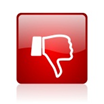 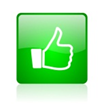 Start balance (£)Payments (£)End balance (£)Year 1370003700Year 2370003700Year 338482948Year 43065.922165.92Year 52252.561352.56Year 61406.66506.66Year 7526.930Start balance (£)Payments (£)End balance (£)Year 137742874Year 22931.482031.48Year 321941294Year 41397.52497.52Year 5537.320Assessment ObjectiveQu.TopicRAGAssessment ObjectiveQu.TopicRAGAO11Calculate a variable percentage increase over timeAO11Calculate a variable percentage increase over timeAO12Calculate compound interest owedAO12Calculate compound interest owedAO13Calculate a constant rate of depreciation over timeAO13Calculate a constant rate of depreciation over timeAO14Calculate an overall percentage increaseAO14Calculate an overall percentage increaseAO15Use a constant rate of depreciationAO15Use a constant rate of depreciationAO26Express depreciation algebraicallyAO26Express depreciation algebraicallyAO27Interpret a percentage change represented algebraicallyAO27Interpret a percentage change represented algebraicallyAO28Work out a compound percentage changeAO28Work out a compound percentage changeAO39Solve a problem involving compound interestAO39Solve a problem involving compound interestAO310Solve a problem involving simple and compound interestAO310Solve a problem involving simple and compound interestAssessment ObjectiveQu.TopicRAGAssessment ObjectiveQu.TopicRAGAO11Calculate a variable percentage increase over timeAO11Calculate a variable percentage increase over timeAO12Calculate compound interest owedAO12Calculate compound interest owedAO13Calculate a constant rate of depreciation over timeAO13Calculate a constant rate of depreciation over timeAO14Calculate an overall percentage increaseAO14Calculate an overall percentage increaseAO15Use a constant rate of depreciationAO15Use a constant rate of depreciationAO26Express depreciation algebraicallyAO26Express depreciation algebraicallyAO27Interpret a percentage change represented algebraicallyAO27Interpret a percentage change represented algebraicallyAO28Work out a compound percentage changeAO28Work out a compound percentage changeAO39Solve a problem involving compound interestAO39Solve a problem involving compound interestAO310Solve a problem involving simple and compound interestAO310Solve a problem involving simple and compound interest